I hereby certify the details and information as well as documents provided with this report are complete, correct, and accurate. I also understand that any wilful dishonesty by means that any information is found to be false or untrue or misleading or misrepresenting, I am aware I may be held liable for it.Project Leader signature,…………………………………………Name:Position:Official stamp:Date:Please (√) supporting documents as listed below as proof of project achievement and please provide the documents when submitting with this report. Link of proof can be provided in a separate file. FINAL REPORT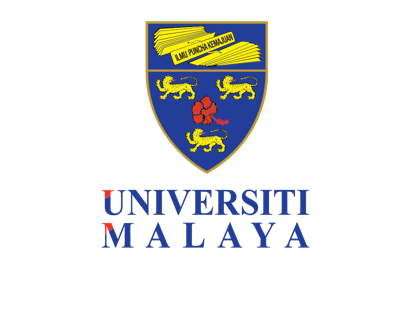 LAPORAN AKHIR       One (1) softcopy of this form in word and pdf format must be submitted to UMCares email:Satu(1) salinan dalam format word dan pdf hendaklah dihantar ke emel UMCares:  umcares@um.edu.my [Please note that INCOMPLETE FORM will not be processed]                                                                       [Borang yang TIDAK LENGKAP tidak akan diproses]SECTION 1: PROJECT DETAILS APROJECT INFORMATION*Please fill up this section in capital letters except for email addresses.PROJECT INFORMATION*Please fill up this section in capital letters except for email addresses.PROJECT INFORMATION*Please fill up this section in capital letters except for email addresses.PROJECT INFORMATION*Please fill up this section in capital letters except for email addresses.PROJECT INFORMATION*Please fill up this section in capital letters except for email addresses.PROJECT INFORMATION*Please fill up this section in capital letters except for email addresses.PROJECT INFORMATION*Please fill up this section in capital letters except for email addresses.1PROJECT TITLE2PROJECT CODE (GRANT NUMBER)CECECommunity EngagementCommunity Engagement2PROJECT CODE (GRANT NUMBER)LLLLLiving LabLiving Lab2PROJECT CODE (GRANT NUMBER)KSKSKelab SahabatKelab Sahabat2PROJECT CODE (GRANT NUMBER)NLPNLPNadi Lembah PantaiNadi Lembah Pantai2PROJECT CODE (GRANT NUMBER)PVUPVUPrivate FundPrivate Fund2PROJECT CODE (GRANT NUMBER)PMFPMFPartnership Matching FundPartnership Matching Fund3PROJECT EXECUTION PERIODStart Date                                            Start Date                                            Start Date                                            Start Date                                            3PROJECT EXECUTION PERIODEnd DateEnd DateEnd DateEnd Date3PROJECT EXECUTION PERIODDuration (month)Duration (month)Duration (month)Duration (month)4PROJECT ACTIVITY AND BUDGETProject Activity Project Activity Project Activity Project Activity Project Budget Project Budget 4PROJECT ACTIVITY AND BUDGETNo. of activity conductedNo. of activity conductedNo. of activity conductedAmount of budget spent (RM)4PROJECT ACTIVITY AND BUDGETPercentage of progress (%)Percentage of progress (%)Percentage of progress (%)Percentage of budget spent (%)5BENEFITED COMMUNITYNo.Community NameCommunity NameCommunity NameCommunity Address and ContactCommunity Address and Contact5BENEFITED COMMUNITY5BENEFITED COMMUNITY5BENEFITED COMMUNITYBPROJECT LEADER AND MEMBER(S) INFORMATIONPROJECT LEADER AND MEMBER(S) INFORMATIONPROJECT LEADER AND MEMBER(S) INFORMATIONPROJECT LEADER AND MEMBER(S) INFORMATIONPROJECT LEADER AND MEMBER(S) INFORMATIONPROJECT LEADER AND MEMBER(S) INFORMATIONPROJECT LEADER AND MEMBER(S) INFORMATION1PROJECT LEADERProject Leader Full Name (with position title)Project Leader Full Name (with position title)Project Leader Full Name (with position title)Project Leader Full Name (with position title)Project Leader Full Name (with position title)Project Leader Full Name (with position title)1PROJECT LEADER1PROJECT LEADERUM Staff No.UM Staff No.UM Staff No.UM Staff No.UM Staff No.UM Staff No.1PROJECT LEADER2PROJECT LEADER POSITION3DEPARTMENT / CENTRE4FACULTY / PTj5CONTACT NO.Office No.Office No.Office No.Office No.Mobile No.Mobile No.5CONTACT NO.6EMAIL ADDRESS Official Email: Official Email: Official Email: Official Email: Official Email: Official Email: 6EMAIL ADDRESS Alternative Email:Alternative Email:Alternative Email:Alternative Email:Alternative Email:Alternative Email:7PROJECT MEMBER(S)No.Full Name (with title) and Staff No.Full Name (with title) and Staff No.Full Name (with title) and Staff No.DetailsDetails7PROJECT MEMBER(S)No.Full Name (with title) and Staff No.Full Name (with title) and Staff No.Full Name (with title) and Staff No.PositionAffiliation (Faculty / PTj)7PROJECT MEMBER(S)7PROJECT MEMBER(S)7PROJECT MEMBER(S)7PROJECT MEMBER(S)7PROJECT MEMBER(S)7PROJECT MEMBER(S)7PROJECT MEMBER(S)7PROJECT MEMBER(S)7PROJECT MEMBER(S) CBENEFITED COMMUNITY / VOLUNTEER RECORDBENEFITED COMMUNITY / VOLUNTEER RECORDBENEFITED COMMUNITY / VOLUNTEER RECORDBENEFITED COMMUNITY / VOLUNTEER RECORDBENEFITED COMMUNITY / VOLUNTEER RECORDNUMBER OF BENEFITED COMMUNITY / VOLUNTEER INVOLVED DURING THE PROGRAM*Please state role in each related box as community or volunteer.DPROJECT COLLABORATOR(S) CONTRIBUTIONPROJECT COLLABORATOR(S) CONTRIBUTIONPROJECT COLLABORATOR(S) CONTRIBUTIONPROJECT COLLABORATOR(S) CONTRIBUTIONPROJECT COLLABORATOR(S) CONTRIBUTIONCOLLABORATOR(S)*Please state equivalent / approximate value of contribution in RM.** Please state type of donation.Collaborator(s)*Please state the collaborator(s) nameContribution(s)Contribution(s)Contribution(s)COLLABORATOR(S)*Please state equivalent / approximate value of contribution in RM.** Please state type of donation.Collaborator(s)*Please state the collaborator(s) name*In KindMonetary (RM)**OthersCOLLABORATOR(S)*Please state equivalent / approximate value of contribution in RM.** Please state type of donation.Government:COLLABORATOR(S)*Please state equivalent / approximate value of contribution in RM.** Please state type of donation.Industry:COLLABORATOR(S)*Please state equivalent / approximate value of contribution in RM.** Please state type of donation.Civil Society:COLLABORATOR(S)*Please state equivalent / approximate value of contribution in RM.** Please state type of donation.University / Institutions of Learning:COLLABORATOR(S)*Please state equivalent / approximate value of contribution in RM.** Please state type of donation.NGO:SECTION 2: PROJECT REPORTINGAPROJECT EXECUTIVE SUMMARYPROJECT EXECUTIVE SUMMARYPROJECT EXECUTIVE SUMMARY(Maximum 300 words)BPROJECT ENGAGEMENT *Please fill up all prescribed engagements in this section.PROJECT ENGAGEMENT *Please fill up all prescribed engagements in this section.1EARLY ENGAGEMENT WITH THE COMMUNITY(Describe process of the engagement on 3W 1H (what, when, where and how) the community is involved)2ENGAGEMENT WITH COLLABORATORS / STAKEHOLDERS(Describe how collaborators / stakeholders are engaged with this project)3ENGAGEMENT WITH THE COMMUNITY(Describe techniques used to encourage widespread community involvement that will produce qualitative and quantitative feedback)CPROJECT FINDINGS*Please choose either the project ended with A, B or C. Please describe the project change and impact in this section.PROJECT FINDINGS*Please choose either the project ended with A, B or C. Please describe the project change and impact in this section.ACHANGE OF COMMUNITY KNOWLEDGE, ATTITUDE, SKILLS, AND ASPIRATIONS (3 ★)*The change description: Please describe the change in the community in knowledge, attitude, skills, and aspirations. Please provide good analysis of feedback from the community and through exploration of other potential solutions.*The impact pathway description:Please narrate the impact that will be obtained from the project by using the Logic model: Pathway to Impact in the progress report. The change descriptionExample: 1. Our analysis of X method has shown that the targeted community knowledge, awareness, and aspirations has increased regarding the issues faced by the community. Our analysis results are as presented in Table A / Diagram A.2. Our analysis of Y method has shown that the community attitude and skills has changed during the engagement activities. Our analysis results are as presented in Table B / Diagram B.ACHANGE OF COMMUNITY KNOWLEDGE, ATTITUDE, SKILLS, AND ASPIRATIONS (3 ★)*The change description: Please describe the change in the community in knowledge, attitude, skills, and aspirations. Please provide good analysis of feedback from the community and through exploration of other potential solutions.*The impact pathway description:Please narrate the impact that will be obtained from the project by using the Logic model: Pathway to Impact in the progress report. The impact pathway descriptionExample: 1. Increase 90% in the targeted community knowledge, awareness, and aspirations, regarding the issues faced by the community.2. The change of attitude and skills by the targeted community as compared to the former situation (prior intervention).BCHANGE IN THE COMMUNITY PRACTICE(4 ★)*Please describe the change in the community area of practice by applying the innovation introduced. Please provide good analysis of feedback from the community and through exploration of other potential solutions.*The impact pathway description:Please narrate the impact that will be obtained from the project by using the Logic model: Pathway to Impact in the progress report.The change descriptionExample: 1. Our observation, the community has applied the skill trained by our team researcher in their own initiatives. Please refer to Photo A. 2. Our analysis of Z method has shown the ability of the targeted community to apply the skill in their own business with researcher guidance. Please refer to Table A / Diagram A.BCHANGE IN THE COMMUNITY PRACTICE(4 ★)*Please describe the change in the community area of practice by applying the innovation introduced. Please provide good analysis of feedback from the community and through exploration of other potential solutions.*The impact pathway description:Please narrate the impact that will be obtained from the project by using the Logic model: Pathway to Impact in the progress report.The impact pathway descriptionExample: 1. The targeted community applying the skills learned from researcher project activities (by their own initiative).2. The targeted community has practiced the skills by expanding the training to other community in another locality.CCOMMUNITY EMPOWERMENT / ABILITY TO DO THE CHANGE ALONE(5 ★)*Please describe the community empowerment without the researcher’s involvement. Please provide good analysis of feedback from the community and through exploration of other potential solutions.*The impact pathway description:Please narrate the impact that will be obtained from the project by using the Logic model: Pathway to Impact in the progress report.The change descriptionExample: 1. Our observation, the community has applied the skill trained by our team researcher in their own initiatives without researcher presence. Please refer to Photo A. 2. Our analysis of Z method has shown the ability of the targeted community to apply the skill in their own business without researcher guidance. Please refer to Table A / Diagram A.CCOMMUNITY EMPOWERMENT / ABILITY TO DO THE CHANGE ALONE(5 ★)*Please describe the community empowerment without the researcher’s involvement. Please provide good analysis of feedback from the community and through exploration of other potential solutions.*The impact pathway description:Please narrate the impact that will be obtained from the project by using the Logic model: Pathway to Impact in the progress report.The impact pathway descriptionExample: 1. The targeted community applying the skills learned from the researcher project activities (by their own initiative and without the researcher’s involvement).2. The targeted community has practiced the skills by expanding the training to other community in another locality without the researcher’s involvement.SECTION 3: PROJECT OUTPUTREFEREED PUBLICATION IN INDEXED JOURNAL(ISI / SCOPUS)*Please provide list of journal publication in APA format style 1Example (journal):Nevin, A. (1990). The changing of teacher education special education. Teacher Education and Special Education: The Journal of the Teacher Education Division of the Council for Exceptional Children,13(3-4), 147-148.REFEREED PUBLICATION IN INDEXED JOURNAL(ISI / SCOPUS)*Please provide list of journal publication in APA format style 2REFEREED PUBLICATION IN INDEXED JOURNAL(ISI / SCOPUS)*Please provide list of journal publication in APA format style 3MODULE / POLICY / WHITE PAPER / BOOK *Please provide list of journal publication in APA format style 1Example (e-book published in an online database):Sayre, R. K., Devercelli, A. E., Neuman, M. J., & Wodon, Q. (2015). Investment in early childhood development: Review of the world bank's recent experience. https://doi.org/10.1596/978-1-4648-0403-8MODULE / POLICY / WHITE PAPER / BOOK *Please provide list of journal publication in APA format style 2MODULE / POLICY / WHITE PAPER / BOOK *Please provide list of journal publication in APA format style 3VIDEOVIDEO CRITERIAProducts that have been commercialized value or possess the ability to benefit the community continuously.Potentially to impact community, industry, government, and academia.VIDEO CONTENTINTRODUCTIONVideo must contain project title and details, UM logo, MOHE logo as well as other collaborated entities logo.The logo should be displayed at the beginning and end of the video.CONTENTVideo needs to elaborate on product / technique / module functions, target community, certifications, and standards creatively, concisely, and clearly.Video must contain at least three (3) interview testimonials from beneficiaries for examples:CommunityIndustryGovernmentNon-government organization (NGO) / stakeholdersOthers, please describe.Video content needs to provide with a revenue generating value (monetary) for the product / technique / module either in the local and international markets (if available and measurable).Video needs to have a storyline based on before and after the project timeline.VIDEO QUALITYMontage explanation need to be in English subtitled with Bahasa Malaysia and vice versa.Clear quality sound or background music.Video display is in high definition (HD).VIDEO DURATIONNot exceeding four (4) minutes.SECTION 4: PROJECT TRACK RECORDPROJECT ACTIVITIES AND MILESTONES *Please list down according to months, the activities conducted, and milestones achieved (The months list can be changed following the actual month of the project embarked).PROJECT ACTIVITIES AND MILESTONES *Please list down according to months, the activities conducted, and milestones achieved (The months list can be changed following the actual month of the project embarked).PROJECT ACTIVITIES AND MILESTONES *Please list down according to months, the activities conducted, and milestones achieved (The months list can be changed following the actual month of the project embarked).1JANUARY 202XActivities conducted1JANUARY 202XMilestones achieved2FEBRUARY 202XActivities conducted2FEBRUARY 202XMilestones achieved3MARCH 202XActivities conducted3MARCH 202XMilestones achieved4APRIL 202XActivities conducted4APRIL 202XMilestones achieved5MAY 202XActivities conducted5MAY 202XMilestones achieved6JUNE 202XActivities conducted6JUNE 202XMilestones achieved7JULY 202XActivities conducted7JULY 202XMilestones achieved8AUGUST 202XActivities conducted8AUGUST 202XMilestones achieved9SEPTEMBER 202XActivities conducted9SEPTEMBER 202XMilestones achieved10OCTOBER 202XActivities conducted10OCTOBER 202XMilestones achieved11NOVEMBER 202XActivities conducted11NOVEMBER 202XMilestones achieved12DECEMBER 202XActivities conducted12DECEMBER 202XMilestones achievedSECTION 5: IMPACT CASE STUDYSECTION 5: IMPACT CASE STUDYSECTION 5: IMPACT CASE STUDY1. Summary of the impact (Indicative maximum 100 words)This section should briefly state what specific impact is being described in the case study.This Section 5 (Item 1-5) is using an example from a project entitled; “Achieving Economic and Cultural Impact through Digital Humanities: The Effect of Multi-spectral Imaging”.Research in Multi-spectral Imaging (MSI) of manuscripts by researchers in the University of Oxford’s Faculty of Classics has led to advances in imaging technology. A series of initiatives by Dr Dirk Obbink that captured images through MSI technology have led to the decipherment of new texts that have made a substantial mark in the public sector. Equity spinout of this technology has resulted in the entry in the market of the first portable multispectral scanning unit in flat-bed desktop format. The scanner, which uses innovative patented LED technology at different levels of the light spectrum, was developed under funding from ISIS, Oxford University’s technology transfer division.2. Underpinning research (Indicative maximum 500 words)This section should outline the key research insights or findings that underpinned the impact, and provide details of what research was undertaken, when, and by whom. This research may be a body of work produced or may be the output(s) of the project. References to specific research outputs that embody the research described in this section, and evidence of its quality, should be provided in the next section.Details of the following should be provided in this section:The nature of the research insights or findings which relate to the impact claimed in the case study.An outline of what the underpinning research produced by the submitted unit was (this may relate to one or more research outputs, projects, or programmes).Any relevant key contextual information about this area of research.The development of the multispectral scanner is the result of a major Digital Humanities project in the Faculty of Classics at Oxford, with Obbink as Principal Investigator. Research into ancient manuscripts has developed the ability to detect traces of faded or hidden inks and paints in historical manuscripts, to analyse documents and art works for physical components or authenticity, and to explore forensic evidence such as fingerprints and stains. The technology, known as multi-spectral imaging, scans objects at 16 different levels both within and beyond the visible spectrum of light. By this means details can be captured not normally visible by the human eye. The technology led to the discovery of new poems by the 7th century BC Greek poets Archilochus and Sappho and philosophical treatises by the Epicurean philosopher Philodemus from Herculaneum. In addition, the identification and decipherment of hundreds of manuscripts through improved readings and image enhancement has been made possible through public participation in the Ancient Lives crowd-sourcing project and the Friends of Herculaneum Society, a registered charity (no. 1107134) and Classics Faculty research project. These include hundreds of previously unknown works of literature from Graeco-Roman Egypt and from the Villa of the Papyri on the Bay of Naples in Italy. Data produced by imaging of the manuscripts and crowd-sourced transcriptions was used to perfect a new type of scanner in a manuscript imaging laboratory. Over 500,000 individual images were created and analysed by editorial and algorithmic methods to optimise results. By layering the images on top of each other, the software enabled a more detailed analysis of the writing, through the interrogation of particular features such as the surface structure, fibres, and ink; on modern documents, features include stains, watermarks, fingerprints, and alterations. The imaging system was then miniaturized by application of a patented LED technology and housed in an ordinary desktop scanner unit. The system is able to detect which surfaces or pigments, e.g. carbon or iron-gall ink or paint, provide the best contrast – even with a dark background – by its behaviour in either the infra-red or ultra-violet range of the light spectrum, or where the clearest picture emerges by combining images from several frequencies. Programming was written to enable an easy-to-use interface with simplified enhancement routines for use by office or lab workers or in the home. As the unit is portable, it can be used in the field: in a foreign library or museum, on an archaeological site, or on a crime scene.A technology transfer grant from the University’s spinout division ISIS Innovation facilitated the patenting of the technology and the formation of a company structure. The technology attracted the University’s first Chinese investor, a property and imaging company based in Beijing, who partnered with the University and the researchers to form the limited company, Oxford Multi Spectral Ltd., which markets the device and engages in further development of the product and related systems for the scanner market.The key researcher is Dr Dirk Obbink, Official Student (Tutorial Fellow) in Greek, Christ Church, Oxford and University Lecturer in Papyrology and Greek Literature (1995-present), Director of the Ancient Lives Project, Trustee of the Herculaneum Society, and Founding Director of Oxford Multi Spectral Ltd. (2011). Other Oxford researchers who have made important contributions to the project are Dr Alexander Kovalchuk, Research Associate in Optical Physics and co founder of Oxford Multi Spectral Ltd.; Mr Paul Ellis, Data Management Specialist; Mr Spiro Vranjes, IT and Imaging Specialist; Dr Chris Lintott, Zooniverse Project; Professor Roger Davies, Department of Astrophysics.3. References of the underpinning research (Indicative maximum of six references)This section should provide references to key outputs from the research described in the previous section, and evidence about the quality of the research. All forms of output cited as underpinning research will be considered equitably, with no one type of output being preferred over others.Include the following details for each cited output:• author(s)• title• year of publication• type of output and other relevant details required to identify the output (for example, DOI, journal title and issue)• details to enable the panel to gain access to the output, if required (for example, a DOI or other URL).The key outputs are:Multispectral Desktop Document Scanner, produced by Oxford Multi Spectral Ltd (http://www.oxfordmultispectral.com)‘Advanced Multispectral Imaging at Oxford’ at: http://163.1.169.223/MSI/welcome.html.Ancient Lives project website: http://www.ancientlives.orgD. Obbink, ‘Imaging the Carbonized Papyri from Herculaneum’, Literary and Linguistic Computing 12(3) (1997), 159-162. Peer reviewed journal, doi: 10.1093/llc/12.3.159D. Obbink, ‘Lucretius and the Herculaneum Library’, in S. Gillespie and P. Hardie (eds.), The Cambridge Companion to Lucretius (Cambridge 2007) 33-40. Doi: 10.1017/CCOL9780521848015D. Obbink, ‘A New Archilochus Poem’, Zeitschrift für Papyrologie und Epigraphik 156 (2006) 1-9 with plate 1. Peer reviewed journal, available on request [text removed for publication]Key research grants:AHRB Research Grants Scheme award for: ‘Imaging Papyri at Oxford’, 1999: £294,272.MacArthur Foundation Fellows Program Award, 2001: USD 500,000.John Fell OUP Research Fund Grant for: ‘Advanced Multi-Spectral Imaging of Oxford Papyrus Collections and of the Carbonised Papyrus from Derveni’, 2006: £92,262.Leverhulme Trust Research Grant for: ‘The Reception of Greek Literature: Traditions of the Fragment 300 BC-800 AD’, 2006: £118,212.John Fell OUP Research Fund Grant for ‘Advanced 3D and MSI Imaging’, 2008: £68,068.UCSF / IUIF grant from ISIS Innovation, University of Oxford Technology Transfer, for ‘A Portable Multispectral Scanner’ and associated spinout company, 2010: £47,900.AHRC ‘Digital Equipment and Database Enhancement for Impact’ (DEDEFI) scheme award for ‘A Collaboration between Classics and Astrophysics: An Advanced Multispectral Imaging Laboratory Optimised through Crowd-Sourced Statistical Analysis, 2010: £113,487.4. Details of the impact (Indicative maximum 750 words).This section should provide a narrative, with supporting evidence, to explain:how the research underpinned (made a distinct and material contribution to) the impact.the nature and extent of the impact.The following should be provided:A clear explanation of the process or means through which the research led to, underpinned, or contributed to the impact (for example, how it was disseminated, how it came to influence users or beneficiaries, or how it came to be exploited, taken up or applied).Where the research was part of a wider body of research that contributed to the impact (for example, where there has been research collaboration with other institutions).Details of the beneficiaries – who or what community, constituency or organisation has benefitted, been affected, or impacted on.Details of the nature of the impact – how they have benefitted, been affected, or impacted on.Evidence or indicators of the extent of the impact described, as appropriate to the case being made.Dates of when these impacts will be occurred.The creation of Oxford Multi Spectral Ltd. has had an important cultural and economic impact within the Classics discipline, and the subsequent use of the technology in other industries has contributed to substantial discoveries and innovations in those fields. Media interest in these developments has brought about greater public understanding of the use of scientific techniques within the Humanities. Obbink’s digital research has led to the creation of an Advanced Multi-spectral Imaging Laboratory in the Papyrology Rooms of the Sackler Library. This has led to an important economic impact through the creation of Oxford Multi Spectral Ltd, the company that produces the scanners. In addition to the grant funding required to develop the scanner for research, and a grant from the University Challenge Seed Fund for prototyping work, the company attracted an initial investment of £400,000 from a Chinese investor Changsha Yaodong Investment Consulting Co and its UK based partner RTC Innovations, enabling it to commercialise, manufacture, and market the scanners globally. Oxford Multi Spectral was the first ever spin-out company from the University of Oxford’s Faculty of Classics and indeed from the University’s Humanities Division. Obbink serves as managing director of Oxford Multi Spectral Ltd.; he is also a member of the Association of Questioned Document Examiners. The scanner units are manufactured by Worldlight Ltd., Hong Kong, while the company, which has a current book value of £2.5m, employs three UK staff, including a CEO, and projects sales of 100 units per year by 2016. Increasing cultural capitalThe scanner has had important cultural impact through its application to a range of material. As described more fully in a separate case-study submitted by this Unit, multispectral images produced by the scanner were included in the online interface of the AHRC Ancient Lives Project (www.ancientlives.org), where hundreds of thousands of volunteer transcribers helped to determine by statistical analysis exactly where and to what degree multispectral images offered an improved record of legibility over conventional images. Although the scanner was developed for imaging ancient papyri, the technology has been used to successfully scan, restore, and archive over a half-million historically significant archival documents. The scanner is able to detect an artist or writer’s signature under multiple layers of paint or a pencil sketch under a watercolour.Examples of its use include: Enabling the reading of a poem by Archilochus that is now used in the teaching of Greek literature in universities and discussed by online groups[i][text removed for publication] Recovering one of the oldest Hebrew commentaries on the Old Testament (now in the Bodleian Library), which dates from the 10th century AD, and was rendered illegible in the late 19th century during chemical attempts to make it more readable. Combining data from different frequencies has highlighted the old ink and allowed the document to be read, thus restoring it to public view and use.[ii] Making legible for the first time the text of an Egyptian Hieroglyphic papyrus manual of how to build and decorate a temple (‘The Book of the Temple’), for which Professor Joachim Quack (University of Heidelberg) was awarded a prestigious Leibniz prize. Revealing that a crossed-out signature on a manuscript of poems in the New Library of Christ Church, Oxford was that of William Shakespeare, and facilitating its illustration in a public exhibition of manuscripts. Proving a previously accepted signature of Paul Cezanne to have been misread and to have deceived art historians and the public in painting valuation and sale in the UK[2] Authenticating the artist’s signature in an early portrait painting of Karl Marx offered for public sale in the Netherlands.[3]Wider business applicationsThe scanner has also had important impact on business and government agencies. While Oxford Multi Spectral Limited focuses on the applications in restoring manuscripts and art, it has also entered the market for detecting forged security and border control documents, bank notes, forensic evidence, and bio-medical applications. The scanner has been variously used, from recovering the inked-out names of parents on orphan’s birth records to comparing bank notes and passports with reference documents of known reflective properties. The business impact of the scanner was underscored by Paul Westwood, Managing Director of Forensic Document Services, the largest forensic document company in the Asia Pacific, who has stated that ‘the portable nature of the scanner means that it is a great resource when document examiners are required to undertake examinations out of the laboratory environment, such as at Court Registries or the offices of opposing lawyers.’ [iii] Models of the Oxford Multi Spectral scanner are now in use or under development in locations as far afield as the University of California Berkeley’s Center for the Study of the Tebtunis Papyri, Baylor University’s collection of historic Robert Browning manuscripts (to read Browning’s notes on Greek texts), the Thomas Jefferson papers in the Special Collections Room of the Library of the University of Virginia (to enable the decipherment of badly faded hand-written documents from the papers of Thomas Jefferson),[1] The Library of Congress (for conservation purposes), the US Postal Service (fraud detection), the National Archives, Washington DC (to read invisible watermarks), and the Thames Valley Police Force’s fingerprint detection and analysis departments (for detection of fingerprints on bank-notes)[4], as well as widely across several provinces in China, where it is employed mainly in document verification, immigration, and forensics[5].Public understandingThe technology developed in Oxford has also received much media attention and other forms of coverage, including articles in the Economist [iv], the Wall Street Journal [v], and business technology websites [vi]. The MSI project, with backing from the investors, completed the permanent installation of the Papyri and Multi Spectral Imaging exhibit in the ‘Reading, Writing, and Counting’ gallery (Room 6) of the Ashmolean Museum, which opened in November 2009 and receives more than 1 million visitors per year. This exhibit contains a large panel on the MSI process, as well as the original papyrus of the poem by Archilochus newly recovered through application of the technology, together with a translation of it by Dr Obbink.[vii] Public colloquia during the Meeting of the Friends of Herculaneum Society at the British Museum, in conjunction with the exhibition Life and Death in Pompeii and Herculaneum in June 2013, showcased the results of applying MSI imaging technology to the books of the Herculaneum Library over the past five years; the exhibition (which had c. 300,000 visitors in 4 months to the end of July 2013) included MSI images on the unrolling and preservation of the Herculaneum papyri. Work on Herculaneum papyri using MSI technology supports the goals of the Friends of Herculaneum Society, of which Obbink is a trustee, and which undertakes outreach activities including an annual writing competition for schoolchildren and a biennial outreach magazine, Herculaneum Archaeology.[viii] The success of MSI imaging also led the Italian Archeological Service to undertake and complete an initial feasibility study (2008) for the excavation of the Villa dei Papiri for the remainder of the library and papyri, assessing the ecology and impact on the local community.5. Sources to corroborate the impact(Indicative maximum of ten references)This section should list sufficient sources that could corroborate key claims made about the impact of the research. These could include, as appropriate to the case study, the following external sources of corroboration (stating which claim each source provides corroboration for):Reports, reviews, web links or other documented sources of information in the public domain.Confidential reports or documents. Individual users/beneficiaries to corroborate claims.Testimony[1] Corroboration of use of scanner on Thomas Jefferson materials available from the Head of Digitization Services, University of Virginia Library[2] Corroboration of Cezanne painting signature verification available from the Director, Information in Images, Ltd.[3] Corroboration of Karl Marx portrait painter’s signature available from Antiquarian bookdealer, Konstantinopel Rare Books, Enschede, Netherlands.[4] Corroboration of use of scanner by Thames Valley Police available from the CEO, Oxford Multi Spectral.[5] Corroboration of the forensic use of the scanner in China available from Director, RTC Innovation, Ltd.Other evidence sources[i] Archilochus papyrus: e.g. https://www.gc.cuny.edu/CUNY_GC/media/CUNY-Graduate-Center/PDF/Classics/Greek-reading-list-for-translation---MA---PhD.pdf; http://www.linkedin.com/groups/HIDDEN-TREASURES-OXYRYNCHUS-Read-poem-3795477.S.148390509[ii] Oldest Hebrew commentary on Old Testament made public:‘Advanced Multispectral Imaging at Oxford’ at: http://163.1.169.223/MSI/welcome.html[iii] Westwood quotation: ‘Oxford Scanner Reveals Secrets of Documents, Ancient and Modern’:http://www.ox.ac.uk/media/news_releases_for_journalists/110913.html[iv] Charles Babbage, ‘Document Analysis: A Classic Invention’, The Economist online 27thSeptember 2011 (http://www.economist.com/blogs/babbage/2011/09/document-analysis)[v] ‘The Next Age of Discovery’, 8 May 2009, Wall Street Journalhttp://online.wsj.com/news/articles/SB124173896716198603#mod=todays_us_weekend_journal[vi] Coverage in business technology journal: ‘Scanner to detect fake documents’,http://www.ciol.com/ciol/news/52067/scanner-detect-fake-documents[vii] http://www.ashmolean.org/documents/AR2008-10-high.pdf , pp. 10-11.[viii] Herculaneum Society project website: http://www.herculaneum.ox.ac.uk, especially under ‘Papyri’SECTION 6: REPORT DECLARATIONSECRETARIAT SECTION (Only for UMCares use)   Verification:   Review:                __________________________________________________________________________________            __________________________________________________________________________________            __________________________________________________________________________________Signature: Date: Official Stamp:SUPPORTING DOCUMENTS CHECKLIST1Media coverage / Publication [COMPULSORY]:Media coverage / Publication [COMPULSORY]:Newspaper articles, MagazineMedia links, blogs Brochures2Project feedback [COMPULSORY]:Project feedback [COMPULSORY]:Completed Community Feedback Report Form (Version 1/2021)Completed Collaborator Feedbak Report Form (Version 1/2021)3Contribution / Funding [COMPULSORY if available and must be submitted with LAMPIRAN A]:Contribution / Funding [COMPULSORY if available and must be submitted with LAMPIRAN A]:RM - Copy of Bank Slip / Cek /  EFTIn KindGiftFacilitiesEquipment4Collaboration commitment with partners [COMPULSORY if available]:Collaboration commitment with partners [COMPULSORY if available]:MOA / MOU  / Certificate of Appreciation / Thank you letter / LOI /  LOC 5Project photos up to 5 high-resolution images with appropriate caption (softcopy) [COMPULSORY]:Project photos up to 5 high-resolution images with appropriate caption (softcopy) [COMPULSORY]: Photographs before, during and after the implementation of the community engagement project6Summary of the project [COMPULSORY]:Summary of the project [COMPULSORY]:Executive summary (Maximum 300 words)7     Additional requests for promotional purposes [COMPULSORY]:7     Additional requests for promotional purposes [COMPULSORY]:7     Additional requests for promotional purposes [COMPULSORY]:A short video montage of footage or pictures before and after the implementation of projects / activities (Maximum four minutes)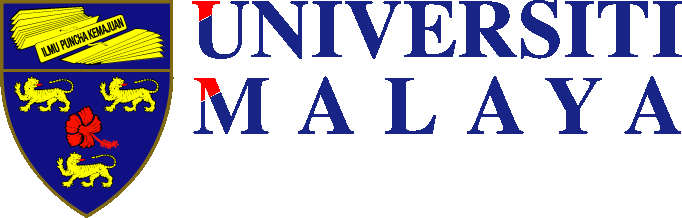   PUSAT JALINAN MASYARAKAT UNIVERSITI MALAYA (UMCares)   BORANG PENERIMAAN SUMBANGAN (BARANG / TUNAI / TAJAAN)CONTRIBUTION ACCEPTANCE FORM (GOODS / MONETARY / SPONSORSHIP)Nama / Name: Alamat / Address:No.Tel / Phone Number: Tujuan sumbangan / Purpose of Donation:Tarikh / Date: Bil.Barang / ItemKuantiti / QuantityHarga / Price (RM)Catatan / Remarks…………………………………Tandatangan Penyumbang Signature of DonorsNama / Name: Jawatan / Position: Tarikh / Date: …………………………………Tandatangan Ketua ProjekSignature of Project LeaderNama / Name: Jawatan / Position: Tarikh / Date: …………………………………………Tandatangan Pengarah UMCaresSignature of UMCares DirectorNama / Name:Jawatan / Position: Tarikh / Date: Nota / Note:Sila lampirkan surat tawaran / email / bukti bagi setiap sumbangan yang diterima.*Tindakan Ketua ProjekPlease attach offer letter / email / evidence for each donation received.*Action to be taken by project leader.